УКРАЇНА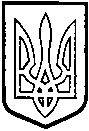 ТОМАШПІЛЬСЬКА РАЙОННА РАДАВІННИЦЬКОЇ ОБЛАСТІРІШЕННЯ №110від 22 липня 2016 року						         6 сесія 7 скликанняПро Комплексну Програму розвитку  комунальної установи «Томашпільська центральна районна лікарня» на 2016-2020 рокиВідповідно до пункту 16 частини 1 статті 43 Закону України «Про місцеве самоврядування в Україні», на виконання ст. 307 «Програми Кабінету Міністрів України та Стратегії сталого розвитку» Україна - 2020», Закону України «Про затвердження Загальнодержавної програми боротьби з онкологічними захворюваннями на період до 2016 року» та рішення 10 сесії 6 скликання Вінницької обласної ради від 14.02.2012 р. № 279 «Про обласну програму боротьби з онкологічними захворюваннями на період до 2016 року», Закону України від 16.10.2012 р. № 5451- VI «Про затвердження загальнодержавної цільової соціальної програми протидії захворюванню на туберкульоз на 2012 - 2016 роки» та рішення 14 сесії 6 скликання Вінницької обласної ради від 19.02.2013 р. № 484 «Про обласну програму протидії захворюванню на туберкульоз на 2013 - 2016 роки», загальнодержавної програми «Національний план дій щодо реалізації Конвенції ООН про права дитини на період до 2016 року», враховуючи клопотання Томашпільської районної державної адміністрації та висновки постійних комісій районної ради з питань бюджету, роботи промисловості, транспорту, зв’язку, енергозбереження, розвитку малого і середнього підприємництва та з соціально-гуманітарних питань, питань охорони здоров’я, розвитку молодіжної політики та спорту, роботи з ветеранами, учасниками антитерористичної операції, районна рада ВИРІШИЛА:1. Затвердити Комплексну Програму розвитку комунальної установи «Томашпільська центральна районна лікарня» на 2016-2020 роки (додається).2. Контроль за виконанням даного рішення покласти на постійні комісії районної ради з питань бюджету, роботи промисловості, транспорту, зв’язку, енергозбереження, розвитку малого і середнього підприємництва (Кісь С.М.) та з соціально-гуманітарних питань, питань охорони здоров’я, розвитку молодіжної політики та спорту, роботи з ветеранами, учасниками антитерористичної операції (Затирка В.І).Голова районної ради							Д. КоритчукЗАТВЕРДЖЕНОрішення 6  сесії районної ради 7 скликання №110від 22 липня 2016 рокуКомплексна Програма розвиткукомунальної  установи «Томашпільська центральна районна лікарня» на 2016 - 2020 рокиЗагальні положенняКомплексна Програма розвитку комунальної установи  «Томашпільська центральна районна лікарня» на 2016-2020 роки» розроблена на підставі ст.307 «Програми Кабінету Міністрів України та Стратегії сталого розвитку» Україна, виконання Закону України «Про затвердження Загальнодержавної програми боротьби з онкологічними захворюваннями на період до 2016 року» та рішення 10 сесії 6 скликання Вінницької обласної ради від 14.02.2012 р. № 279 «Про обласну програму боротьби з онкологічними захворюваннями на період до 2016 року», Закону України від 16.10.2012 р. № 5451- VI «Про затвердження загальнодержавної цільової соціальної програми протидії захворюванню на туберкульоз на 2012 - 2016 роки» та рішення 14 сесії 6 скликання Вінницької обласної ради від 19.02.2013 р. № 484 «Про обласну програму протидії захворюванню на туберкульоз на 2013-2016 роки», загальнодержавної програми «Національний план дій щодо реалізації Конвенції (ЗОН про права дитини на період до 2016 року», та з метою реалізації державної політики у сфері охорони здоров’я щодо задоволення потреб населення району надання якісної медичної допомоги на вторинному рівні.Програма охоплює всі напрямки роботи з метою збереження здоров’я населення, попередження основних груп захворювань, соціальний та медичний супровід всіх диспансерних груп населення, впровадження державних та обласних медичних програм, удосконалення медичного забезпечення.Актуальність створення програмиНа рівні держави прийнято медичні програми різного цілеспрямування. Ними охоплено основні проблемні питання стану здоров’я нації. З метою концентрації проблемних питань та їх комплексного вирішення, уникнення дублювання тотожних заходів є нагальна потреба в прийнятий даної комплексної програми.Мета програми:Метою комплексної Програми розвитку комунальної установи «Томашпільська центральна районна лікарня» на 2016 - 2020 роки є зниження захворюваності, інвалідності і смертності населення, підвищення якості та ефективності надання медичної допомоги, забезпечення соціальної справедливості і захисту прав громадян на охорону здоров'я, профілактика захворювань.Шляхи, методи і засоби реалізації програми.Програма розрахована на 5 років з 2016 до 2020 р.Програма складається з підпрограм (розділів) для конкретизації завдань, методів розв’язання проблем та уточнення критеріїв і показників результативності виконання програми.Завдання і заходи кожної з підпрограм направлені на виконання затверджених державних та обласних медичних програм, адаптованих до рівня потреби та можливостей району.Реалізація програми буде здійснюватись шляхом співпраці медичних закладів та органів місцевого самоврядування у визначених напрямках (підпрограмах).Програма складається з 5 підпрограм, а саме:Поліпшення матеріально - технічної бази Томашпільської ЦРЛТуберкульозІмунопрофілактикаЦукровий діабетМедичне забезпечення пільгових та інших категорій населенняПріоритетами медичної програми району є:Вторинна медична допомога має бути кваліфікованою, своєчасною, доступноюОсновна цінність - збереження здоров’я людини та профілактична направленість заходів з основних медико-соціальних проблем.Забезпечення підготовки медичних кадрів для ЦРЛ.Підвищення вмотивованості та якості медичної допомоги.Створення умов для діяльності медичних закладів, покращення матеріально - технічної бази та відповідність затвердженим нормативам оснащення.Програма ґрунтується на засадничих принципах:відповідності законодавству та нормативної коректностісистемності та наступностіаналітичності та достовірностідоцільності та ефективностіЗавдання програмиВизначити конкретні заходи та об’єми фінансування кожного напрямку в питанні збереження здоров’я жителів району та забезпеченні доступності, якості та своєчасності медичної допомоги на вторинному рівні.Фінансове забезпеченняФінансове забезпечення здійснюється в межах коштів, передбачених місцевим бюджетом, а також із залученням інших коштів, не заборонених чинним законодавством.Зведена таблиця потреби коштів на фінансування напрямків ПрограмиМеханізм управління та здійснення контролю за виконанням Програми	Організація виконання Програми покладається на Томашпільську районну державну адміністрацію.		Координація виконання Програми покладається на комунальну установу «Томашпільська центральна районна лікарня»  .Очікувані результатиВиконання Програми забезпечить:Своєчасно та послідовно виконувати завдання, направлені на збереження здоров’я всіх груп населення району, надання якісної медичної допомоги на вторинному рівні.Реалізацію затверджених державних та обласних медичних програм Виконання заходів з основних медико - соціальних програм, адаптованих до рівня потреби та можливостей закладу. Приведення матеріально - технічної бази ЦРЛ до затверджених нормативних вимог, створення умов дотримання санітарно гігієнічного та протиепідемічного режимів.Організаційне забезпеченняДля виконання завдань , визначених Програмою, розроблено систему заходів, що відображені у цільових підпрограмах розвитку центральної районної лікарні.Матеріально - технічне забезпечення ЦРЛ.Проведення профілактичних заходів щодо попередження основних медико-соціальних хвороб, надання кваліфікованої вторинної медичної допомоги.Прикінцеві положенняПрограма визначає концептуальну мету, завдання і шляхи розвитку Томашпільської ЦРЛ на 2016 - 2020 роки, враховуючи стратегічні завдання та прогнозовані обсяги фінансового забезпечення.Програма має відкритий характер і може доповнюватись ( змінюватись) в установленому чинним законодавством порядку в залежності від потреб поточного моменту (прийняття нових нормативних актів, затвердження та доповнення регіональних медичних програм, змінних фінансово - господарських можливостей району).Підпрограма № 1 «Поліпшення матеріально технічної бази центральної районної лікарні»З метою забезпечення функціонування ЦРЛ в 2014 - роках виконано великий об’єм робіт з поліпшення матеріально - технічної бази. Для покращення лікувально-діагностичного процесу за 2014-2015р. придбано медичне обладнання: детальний монітор, 4 пульсометри, опромінювач для фототерапії, дитячий матрац з підігрівом, пеленальний столик, високо електрокоагулятор, хірургічний інструментарій, дитячі ваги, кисневий датчик до апарату штучної вентиляції легень, мікроскоп, медичні штативи, два отоскопи, холтерівські монітори ЕКГ та АТ, алкотестер, утилізатори голок і шприців, юлайзери-небулайзери та інше медичне обладнання, проведений ремонт рентген апарата.Для зміцнення матеріально-технічної бази закладу за 2014-2015р. придбано 7 пральних машин, холодильник, електроплита, закуплено 5 одиниць комп'ютерної техніки, придбано  м'який інвентар. Ремонт кабінету планування сім'ї, ремонт цоколя будівлі головного корпусу, ремонт частини приміщень дитячого відділення, утеплена теплотраса, влаштовано водовідводи з дахів будівель головного корпусу, замінено 1 газовий котел в теплопункті. З метою енергозбереження  замінили 13 дверних блоків та 11 віконних блоків у будівлях закладу, внутрішнє освітлення частково переведене не енергозберігаюче.Мета програми:Покращення матеріально - технічних бази ЦРЛПриведення матеріально - технічної бази до нормативних вимогОснащення ЦРЛ медичним обладнанням та устаткуванням у відповідності до затвердженого табелю оснащенняОчікуванні результати:Відповідність матеріально - технічної бази ЦРЛ санітарно - гігієнічним вимогам та затвердженому табелю оснащення.Створення належних умов для надання визначеного обсягу медичної допомогиВпровадження заходів з енергозбереженняЗаходи щодо реалізації підпрограми:Підпрограма № 2 «Протидія захворюванню на туберкульоз»Напружена ситуація по туберкульозу спостерігається в даний час як у Вінницькій області так і в Томашпільському районі. Щороку реєструється в районі 20-25 нових випадків туберкульозу. Більшу половину з цих випадків складають відкриті форми туберкульозу, виявлені у занедбаному стані.Особливу небезпеку становить мультирезистентний туберкульоз і ця форма туберкульозу є невиліковною через стійкість до ліків. Як правило, така форма поєднання з ВІЛ - інфекцією.Мета підпрограми:Метою програми є подальше поліпшення епідемічної ситуації в напрямі зменшення кількості хворих на туберкульоз в районі, зниження рівня захворюваності, поширеності та смертності від нього, темпів поширення мультирезистентного туберкульозу. Шляхи та способи виконання підпрограми:Оптимізація лабораторної діагностики туберкульозуБезперебійне забезпечення закладу туберкульозними лікарськими засобами, В т.ч. застосування препаратів з фіксованими дозамиПридбання рентген плівки для обстеження тубхворих з метою покращення діагностики та забезпечення моніторингу ефективності їх лікування.Забезпечення доступу хворих на туберкульоз до патогенетичного лікування.Забезпечення узгодженого функціонування служб протидії туберкульозу та ВІЛ –інфекції, СНІДу.Залучення громадських організацій до активної участі у протидії захворюванню на туберкульоз, формування толерантного ставлення до хворих на туберкульоз і ВІЛ інфікованих осіб.Підвищення рівня поінформованості населення з питань запобігання захворювання на туберкульозОчікувальні результати:Виконання програми дасть змогу:- обстежити поширення туберкульозу і Ко-інфекцій(ВІЛ, туберкульоз)і зменшити рівень захворюваності на туберкульоз до 50 випадків на 10 тис. населення;- стабілізувати смертність від туберкульозу та його наслідків на рівні10 на 1000тис населення;- досягти зниження рівня захворюваності та смертності від туберкульозу не менш як на 1%- щороку;- запобігти поширенню туберкульозу;- зменшити кількість хворих, що лікуються повторно та перервали курс лікування;- довести відсоток виявлення із застосуванням методу мікроскопії мазка мокротиння до 45;- забезпечити повне одужання 70% хворих, яким вперше поставлено діагноз туберкульозу;- стабілізувати рівень смертності віл Ко інфекцій.Заходи щодо реалізації програми:Підпрограма №3 «Імунопрофілактика»Інфекційні хвороби до цього часу є однією з основних причин інвалідності та смертності в усьому світі.Грип  є причиною більшості вроджених аномалій та вад розвитку плоду.Епідемія грипу Ні N1 (Каліфорнія) за останні роки викликали велику кількість ускладнень від таких як важкі пневмонії аж до блискавичних смертельних випадків.Мета підпрограми:Забезпечення епідемічного благополуччя населення району шляхом проведення профілактичних заходів, направлених на зниження рівня захворюваності на інфекції, які керуються засобами специфічної профілактики.Завдання програми:Максимальне охоплення специфічною імунізацією підлягаючих контингентів.Забезпечити групи професійного та медичного ризику вакцинами від інфекційних хвороб.Очікуванні результати:Захист професійних груп від інфекцій, що керуються засобами специфічної профілактикиСтворення прошарку осіб, імунний статус яких забезпечить несприятливість колективів до виникнення епідемій інфекційних хвороб.Попередження ускладнень від інфекційних хвороб у пацієнтів високого медичного ризику.Блокування джерел збудників інфекційних хвороб та порушення механізму передачі збудників інфекцій.Кількісні показники:Охоплення сезонними щепленнями проти грипу 95% працюючих медпрацівниківПроведення специфічної профілактики сказу при укусах тварин у 100% випадків	Проведення специфічної профілактики правця при травмах у 100 % випадків.Відсутність випадків захворювань на правець внаслідок травм.Якісні показники:Зменшення ускладнень від грипу ( важкі пневмонії) на 10%Заходи щодо реалізації підпрограми «Імунопрофілактики»Підпрограма № 4 «Цукровий діабет»Щороку в районі виявляється близько 60 нових випадків цукрового діабету.За статистикою на кожного виявленого хворого є 10 незареєстрованих, які і не здогадуються про наявну хворобу.Враховуючи, що цукровий діабет є причиною враження судин серця, нирок, кінцівок, очей і викликає такі ускладнення як інфаркти, інсульти, сліпоту, гангрену, ниркову недостатність, раннє виявлення та адекватне лікування є вкрай актуальним.Мета підпрограми:Здійснення раннього виявлення цукрового діабету та його ускладнень; Забезпечення заходів, спрямованих на профілактику цукрового діабету 2 типу.Очікувані результати:Охоплення диспансерним наглядом хворих на цукровий діабет.Раннє виявлення цукрового діабету шляхом визначення рівня глюкози крові кожному пацієнту з групи ризику щорічно.Зниження рівня смертності внаслідок ускладнень на цукровий діабет.Кількісні показники:Охоплення хворих з підозрою на цукровий діабет обстеженням на глюкозу в крові в 100% випадків щорічно.Якісні показники:Зниження рівня смертності від ускладнень цукрового діабету до 6,8 на 10.000 населення.Щорічне виявлення хворих на ЦД - не менше 34 випадки на 10 000 населення.Заходи щодо реалізації підпрограми:Підпрограма № 5Відповідно до Закону про Статус ветеранів війни та гарантії їх соціального захисту безоплатним стаціонарним лікуванням та зубопротезуванням забезпечуються демобілізовані учасники АТО, які отримали статус учасника бойових дій, ветерани війни.На виконання діючих директивних документів, відповідно до спільного наказу ДОЗ та К Вінницької ОДА та ГУ Держсанепідслужби у Вінницькій області від 23.09.15 №1158/44 «Про невідкладні заходи щодо зменшення інтенсивності епідемії грипу і гострих респіраторних вірусних інфекцій в епідемічному сезоні 2015-2016 років.», необхідно забезпечити в закладі запас лікарських засобів, у тому числі: противірусних та антибактеріальних препаратів, засобів індивідуального захисту, дезинфікуючих, антисептичних та інших матеріальних ресурсів.1Ініціатор розроблення програми:Томашпільська ЦРЛ2Розробник програмиТомашпільська ЦРЛ3Відповідальний виконавець програмиТомашпільська ЦРЛ4Учасники програмиРайонна рада5Терміни реалізації програми2016-2020 р.6Перелік місцевих бюджетів, які приймають участь у виконанні програми (для комплексних програм)Місцевий бюджет7Загальний обсяг фінансових ресурсів, необхідних для реалізації програми, всього22533,57,1в тому числі бюджетних коштів- в тому числі кошти місцевого бюджету22533,58Основні джерела фінансування програмиМісцевий бюджет, інші джерела фінансування, не заборонені законодавством України№п/пПідпрограмиФінансування на 5 років (всього тис. грн)1Поліпшення матеріально - технічної бази медичних закладів19678,52Туберкульоз3503Імунопрофілактика5004Цукровий діабет1305 Медичне забезпечення пільгових та інших категорій населення1878Всього22533,5№п/пЗміст заходуТермінвиконанняВиконавецьСума(тис грн.)1Приведення матеріально технічної бази у відповідність до нормативів:1.1Реконструкція даху головного корпусу2016Т омашпіль РДА, ЦР Л2022,4731.2Реконструкція даху поліклініки та посилення конструкцій галереї2016Томашпіль РДА, ЦРЛ845,6271.3.Завершення реконструкції будівлі пологово- гінекологічного відділення2016Томашпіль РДА, ЦРЛ3956,41.4.Заміна вікон та дверей на енергозберегаючі в усіх будівлях2018рТомашпільська ЦРЛ140,01.5.Виготовлення ПКД та капітальний ремонт мереж теплопостачання, водопоста-чання та каналізацій, головного корпусу, будівлі поліклініки та будівлі інфекційного відділення2017Томашпільська ЦРЛ1000,01.6.Завершити поточний ремонт приміщень дитячого відділення2016Томашпіль ЦРЛ650,01.7Виготовлення ПКД та капітальний ремонт інфекційного відділення2019Гомашпіль ЦРЛ1800,02.Проведення заходів з енергозбереження та впровадження альтернативних видів опалення2016-2020Томашпіль ЦРЛ2.1Придбання та встановлення лічильників обліку теплової енергії2016Томашпіль ЦРЛ55,02.2.Переведення внутрішнього освітлення на енергоощадне.2016Томашпіль ЦРЛ60,02.3.Заміна зношеного технологічного обладнання пральні ( 6 пральних машин та сушильний бак)2018Томашпіль ЦРЛ600,03Оснащення закладу у відповідності до затвердженого табеля оснащення: придбання електрокардіографа2016Томашпіль РДА. ЦРЛ40,04Проведення технічного ремонту санітарних автомобілів «Тойота»2016Томашпіль ЦРЛ80,05Придбання УЗД апарата  з датчиками в акушер-гінекологічне відділення2017Томашпільська ЦРЛ900,06Придбання цифрового рентген апарата2018Томашпільська ЦРЛ5000,07Придбання лінійного датчика , кардіо - датчика до апарату УЗД2017Томашпільська ЦРЛ360,08Придбання ультрафіолетової камери для зберігання стерильних інструментів2017Томашпільська ЦРЛ650,09Придбання  санітарного автомобіля2017Томашпільська ЦРЛ1500,010Придбання пневмотонометра2018Томашпільська ЦРЛ19,011Оцінка дії підпрограми2016-2020щоквартальноТомашпільська  ЦРЛ№п/пЗахідТермінВиконавецьСуматис грн1Забезпечити лабораторну діагностику туберкульозу методом мікроскопії , мазка. Забезпечити витратними матеріалами для мікроскопії мазка.2016-2020КУ «Томашпільська  ЦРЛ»РДА 5,0щорічно2Придбання одноразових контейнерів для збору та доставки мокротиння2016-2020КУ  «Томашпільська  ЦРЛ»РДА5 ,0щорічно3. Придбання рентгенплівки для обстеження туб хворих та осіб з ГПР2016-2020КУ «Томашпільська  ЦРЛ»РДА10,0щорічно4Виділення коштів на проведення патогенетичного лікування;2016-2020 КУ «Томашпільська  ЦРЛ»РДА20 ,0щорічно5Придбання одноразових масок, респіраторів2016-2020КУ «Томашпільська  ЦРЛ»30 ,0щорічно№п/пЗахідТермін2016-2020ВиконавецьСума,тис. грн.1Проведення сезонної імунізації проти грипу медичних працівників ЦРЛТомашпільська ЦРЛ25,0 щорічно2Придбання швидких тестів для визначення збудника грипу та ГРВІ Серпень2016-2020Томашпільська ЦРЛ25,0 щорічно3Придбання правцевого анатоксину для проведення специфічної імунізації хворих з травмами за епідпоказами.2016-2020Томашпільська ЦРЛ40,0 щорічно4Придбання антирабічної вакцини для проведення  імунізації хворих з укусами тварин2016-2020Томашпільська ЦРЛ10,0щорічно5Оцінка реалізації підпрограми2016-2020щоквартальноТомашпільська ЦРЛ№п/пЗахідТермінВиконавецьСума, тис.грн1Придбання  катриджів для аналізатора «Clover» для обстеження хворих на цукровий діабет2016 - 2020Томашпільська ЦРЛ10,0щорічно2Придбання хімреактивів для лабораторного обстеження хворих на цукровий діабет2016-2020Томашпільська ЦРЛ10,0щорічно3Сервісне обслуговування біохімічного стерилізатора2016-2020Томашпільська ЦРЛ6,0щорічно4Оцінка результативності дії підпрограми2016 - 2020 щоквартальноТомашпільська ЦРЛ№ п/пЗахідТермінВиконавецьФінансування1Зубопротезування учасників АТО2016-2020Томашпільська ЦРЛ40.0  щорічно2Медикаментозне забезпечення учасників АТО2016-2020Томашпільська ЦРЛ300,0  щорічно3Медикаментозне забезпечення хворих на ГРВІ та їх ускладнення2016-2020Томашпільська ЦРЛ30,0  щорічно4Медикаментозне забезпечення онкохворих2016-2020Томашпільська ЦРЛ5,0  щорічно5Оцінка результативності дії підпрограми2016-2020Томашпільська ЦРЛ